Information Page Harrison Hot Springs Tourism Website: http://www.tourismharrison.com/stay#/gallery/recentHarrison Hot Springs Camp Site information: http://www.tourismharrison.com/campgrounds-and-rv-parks#/gallery/recentHarrison Hot Springs Lodging Information: Air B&B – usually deposit is ½ of total cost up front & full balance at least 1-2 weeks beforehttps://www.airbnb.ca/s/Harrison-Hot-Springs--BC?guests=6&adults=6&children=0&infants=0&place_id=ChIJPYK2V_MRhFQRThA0FjTT1Sk&checkin=31-08-2017&checkout=04-09-2017&ss_id=tbaxanrn&source=bbHarrison Village Motel $117-163 per night (sleeps 2-4 people)http://www.hotelsone.com/harrison-hot-springs-hotels-ca/harrison-village-motel.html?as=g&aid=8367276518&dsti=313042&dstt=8&label=ggehoeu-bh313042&akw=harrison%20village%20motel&asrc=Search&ast=&gclid=CJP7zd7-htMCFYpcfgodYxkB6QHot Springs Villa Hotel 604-796-9339 $118-138 per night (sleeps 2-4 people)http://www.harrisonvilla.com/Harrison Spa Motel 1-800-592-8828 Family Room sleeps 6 $155 per night, Double room sleeps 4 $110 nighthttp://www.harrisonspamotel.com/new-page/Harrison Hot Springs Resort $285 night, 2 queen beds, sleeps 2-4https://gc.synxis.com/?arrive=August+30%2C+2017&depart=September+4%2C+2017&adult=2&child=0&codetype=&promo=&hotel=402&chain=19506&template=RBE&start=availresults  Glencoe Motel: $139/night 2 double beds, sleeps 2-4 http://www.glencoemotel.com/roomone.html Hotels: http://www.tourismharrison.com/Hotels-and-Resorts#/gallery/recentTrivago: https://www.trivago.ca/?cpt=5422803&iRoomType=7&aHotelTestClassifier=&iIncludeAll=0&iGeoDistanceLimit=20000&aPartner=&iPathId=54228&aDateRange%5Barr%5D=2017-08-30&aDateRange%5Bdep%5D=2017-09-04&iGeoDistanceItem=0&iViewType=0&bIsSeoPage=false&bIsSitemap=false&Trip Advisorhttps://www.tripadvisor.ca/Hotel_Review-g154931-d580955-Reviews-Bungalow_Motel-Harrison_Hot_Springs_British_Columbia.htmlFood:Coffee & Cafés: http://www.tourismharrison.com/cafes-and-coffee-houses#/gallery/recentCasual Dining: http://www.tourismharrison.com/casual-dining#/gallery/recentVancouver, British Columbia airport transportation:Greyhound Canada
Main: 604-683-8133
Baggage: 604-523-3692
Greyhound Package Express: 604-681-3526
Customer Service: 604-661-0328
VANCOUVER MAIN TERM.,1150 STATION ST., PACIFIC CENT STA, RAIL 1 
Vancouver, BC V6A4C7
www.greyhound.ca

Abbotsford Valley Airporter Shuttle
604-751-6688
TOLL FREE: 1-877-604-6688
www.valleyairporter.ca

Airport Link Shuttle
604-594-3333
wwwairportlinkshuttle.comCentral Fraser Valley Transit System
604-854-3232
www.busonline.caPerimeter Bus Reservations
604-266-5386
1205-550 Pacific St, Vancouver, BC V6Z 3G2
www.perimeterbus.com

Pacific Coach Lines
604-662-7575
1150 Station St, Vancouver, BC V6A 4C7
www.pacificcoach.comSkytrain – train from Vancouver Airport to Coquitlamhttps://bctransit.com/*/choose-transit-systemWest Coast Express – train from Vancouver to Missionhttp://www.translink.ca/en/Schedules-and-Maps/West-Coast-Express/WCE-Schedules.aspx

LimoTravelling from Harrison Hot Springs to Vancouver and from Vancouver to Harrison Hot SpringsFor Urban Limousine,  Phone:  1-604-992-6999 Travel Price:Travel Distance:                       131 km
Estimated Travel Time:          1 hour 29 minutesAerocar Limo Service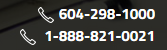 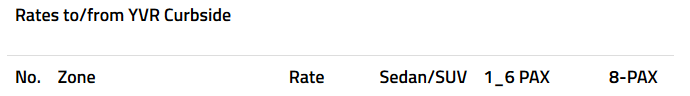 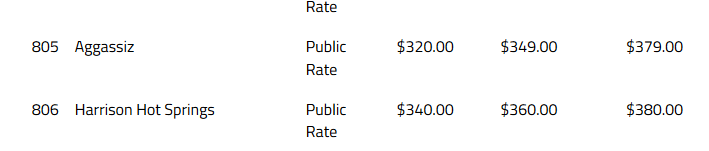 Limo from Abbotsford Airport to Harrison Hot Springs $350 aprox.https://www.ridebooker.com/transfers/yxx/harrison/stretch-limoCar TypeSeating CapacityLuggage CapacityStarting PriceExecutive Sedan33$340Executive SUV55$380Stretch Limousine66$380Stretch SUV88$550Executive Passenger Van1020$400Executive Passenger Van1410$450Executive Mini-Bus2020$470